En dejlig høstfest i Hørecafeen den 29. september 2021 på Mødestedet.Der deltog ca. 27 personer.Foto: Kristian Hansen.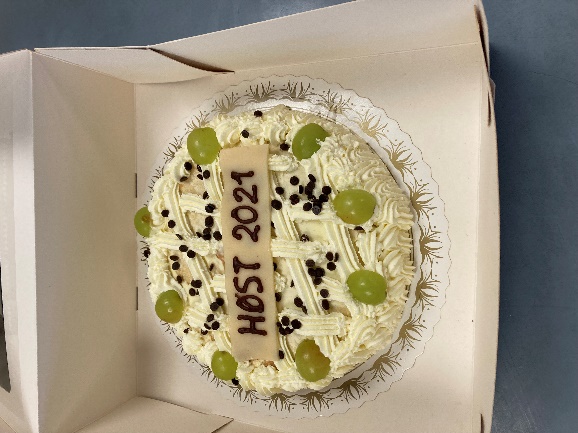 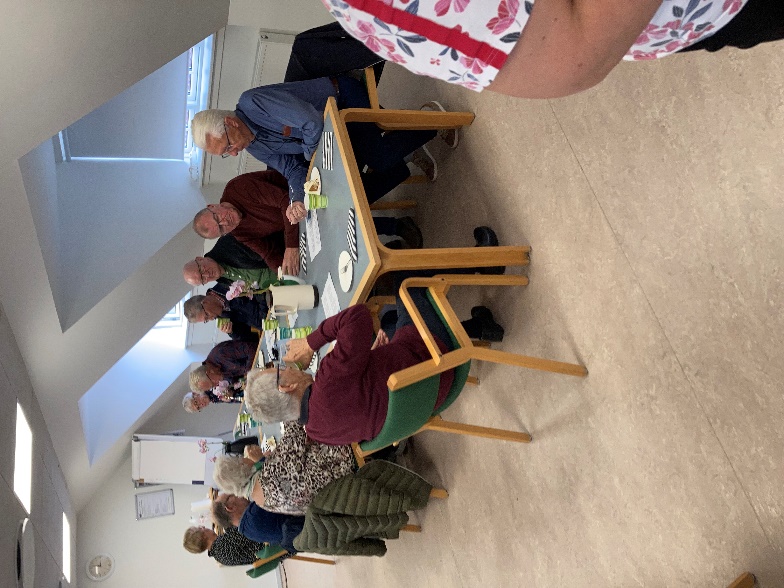 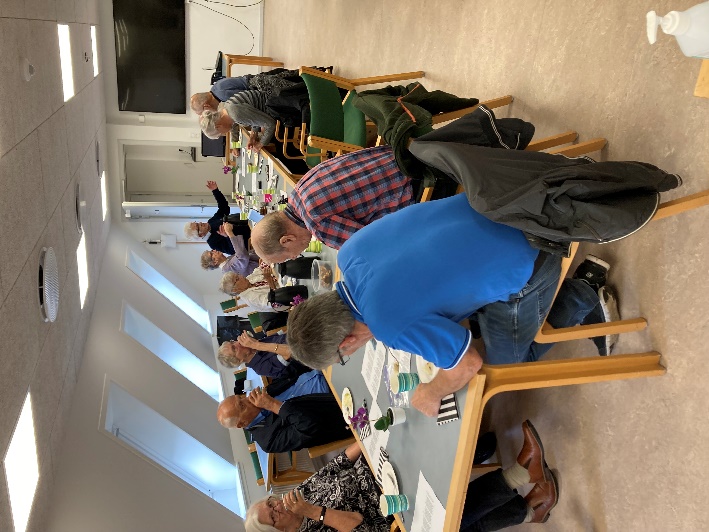 